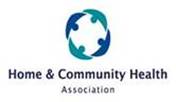 In-House News22 February 2019Tēnā koutou katoaNewsThis Bulletin is generally sent to individual contacts in an organization.  Please forward to staff in your organization who may the find the information useful.     Please don’t forward outside of your organisation, as that undermines the Association’s viability.  Domestic Violence - Victims’ Protection Act 2018Domestic Violence - Victims’ Protection Act 2018The Domestic Violence – Victims' Protection Act 2018 comes into effect from 1 April 2019.  Providers are urged to become familiar with the provisions of this Act and attached is general guidance for members. Individual circumstances will differ, and members should seek independent legal advice on individual cases where necessary.   Rest and Meal Breaks – Changes to Employment Relations Act 2000Rest and Meal BreaksFrom Monday 6 May 2019, a new framework is coming into effect in relation to employment obligations around rest and meal breaks. Providers should become familiar with the implications of these changes and how you will address these within your own organization.  Attached is general information in this regard, but it is stressed that the each organisations mode of operation may differ and you are urged to seek independent advice on how this should be addressed by your organisation. HCHA is acutely aware of the potential adverse financial implications of this legislation together with potential Health & Safety issues that could arise. We are raising these issue at all working groups and meetings, with the Ministry of Health and funder organisations, in an attempt to find solutions.  However, each organisations will need to adhere to the new requirements as from 6 May 2019.  AdvocacyAdvocacyHCHA is continuing to take part in the HCHA/MoH/DHB Working Group on integrating pay equity into funder pricing. There is a wish by MoH also to include IBT and guaranteed hours into this pricing approach.  We will continue to resist any transfer of pricing unless we can be certain that we do not lose protection that is currently in place via the Settlement Agreement and “no disadvantage” agreements.HCHA, Provider Settlement Parties and Unions are jointly meeting with the DG of the Ministry of Health on 26th February 2019.  The purpose of the meeting is to express concern of the parties to the growing unsustainability of the sector and to seek to have all the recommendations of the Director General’s Reference Group implemented with urgency.  Pay Equity - Transitional Support FundingPay Equity “One Off” Transitional Support FundingProviders can expect to receive information from MoH on 1 March 2019 an application form to offer an opportunity to apply for the transitional support funding.  If you believe that your pay equity payments made through the funding incorporated into contracts for financial year 2018-19 does not reflect the actual pay equity costs, you may be eligible for the one-off transitional support funding.Pay Equity – Data Collection ToolPay Equity Data Collection Tool
Providers will have received, from MoH, on 7 February 2019 a “pay equity data collection tool”.  Further clarification on completing this tool was forwarded by email on 14th February 2019.Providers are reminded that your full year wash-up data collection tool is due by 5pm on Wednesday 27 February.Research Project – Culturally Appropriate Responses to Traumatic Brain Injuries Research ProjectHui E! is supporting the Ngāmuka Puna Trust in a research project on culturally appropriate responses to traumatic brain injuries.  They would appreciate any input from you or anyone you know who has suffered from, or has been affected by, a serious injury and would like to see a more culturally appropriate approach. You can provide your input by filling in the below survey and any support letters are appreciated as well for funding purposes. Click here to link to the survey, which includes more background on the project, its intentions and those involved, as well as a small number of questions. Your response by 03 March 2019 is appreciated. Please send any comments directly to ngamukapuna@outlook.com. MSD/Medcall Support Worker Recruitment InitiativeSupport Worker RecruitmentA MSD project currently underway is a joint initiative with Medcall.  Since the start of 2018, Medcall has been working to screen MSD-referred candidates to industry standard, preparing them for re-entry to the labour market, before profiling them to local employers with immediate labour demand.This project is now being extended and they would like to hear from:Any HCHA members that have current or upcoming demand for caregivers/support workers in Southern, Nelson, MidCentral and Wairarapa regionsAny HCHA members with current or upcoming demand for care/support workers in Hamilton/Tauranga/ChristchurchContact Jane Clements at jane@medcall.co.nz 